ИП Терехов Е.Н   тел.8-913-364-9607 ; 8-963-503-7200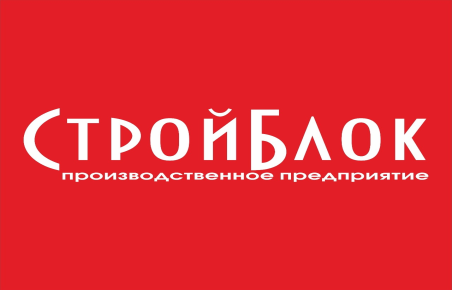 г.Рубцовск, проезд Кооперативный,4. Сайт: СтройБлок22.РФИНН 220910029306    ОГРН 319222500052648 Качество проверенное временем         тел. 8-913-364-9607 ;  8-963-503-7200. _____________________________________________________________________________________ПРАЙС  ЛИСТ                                                                                                                         01.08.2023г.Цветная: красный, жёлтый, коричневый, чёрный, синий.№НаименованиеРазмеры(мм)Размеры(мм)Кол-вошт. в м2Кол-вошт. в м2Кол-вошт. в м2Вес,кгЦена, штЦена, штЦена, 1м2Цена, 1м2№НаименованиеРазмеры(мм)Размеры(мм)Кол-вошт. в м2Кол-вошт. в м2Кол-вошт. в м2Вес,кгсераяцветнаясераяцветнаяТротуарная плитка.Тротуарная плитка.Тротуарная плитка.Тротуарная плитка.Тротуарная плитка.Тротуарная плитка.Тротуарная плитка.Тротуарная плитка.Тротуарная плитка.Тротуарная плитка.Тротуарная плитка.Тротуарная плитка.1.Калифорния гладкая300*300*30300*300*301111115,752                        6152                        615726712.Калифорния дерево300*300*30300*300*301111115,752                        6152                        615726713.Мостовая300*300*30300*300*301111115,752                        6152                        615726714.Оберег300*300*30300*300*301111115,752                        6152                        615726715.Брук300*300*30300*300*301111115,752                        6152                        615726716.Ялта300*300*30300*300*301111115,752                        61 52                        61 5726717.НА ступеньки300*300*30300*300*301111115,752                        6152                        615726718.Клевер большой292*292*40292*292*401111115,3 49                       58 49                       585392646383639.Клевер малый215*215*40215*215*401111112,7 24                       33 24                       3353926463836310.Тучка300*300*30300*300*301111115,7 52                       61 52                       6157267111.Ромб «Римбик»350*200*30350*200*302828282,2 24                       27 24                       2767275612.Ромб  «Роза ветров»350*200*40350*200*402828283 29                        33 29                        3381292413.Шагрень300*300*30300*300*3052                         6152                         6157267114.СРЕЗD 300D 3007100                      140100                      1402.0                                                                                     Брусчатка.Бордюр.2.0                                                                                     Брусчатка.Бордюр.2.0                                                                                     Брусчатка.Бордюр.2.0                                                                                     Брусчатка.Бордюр.2.0                                                                                     Брусчатка.Бордюр.2.0                                                                                     Брусчатка.Бордюр.2.0                                                                                     Брусчатка.Бордюр.2.0                                                                                     Брусчатка.Бордюр.2.0                                                                                     Брусчатка.Бордюр.2.0                                                                                     Брусчатка.Бордюр.2.0                                                                                     Брусчатка.Бордюр.2.0                                                                                     Брусчатка.Бордюр.2.1Брусчатка "кремль"300*150*50300*150*50300*150*50300*150*5022539                         4239                         428589462.2Брусчатка "4 камня"200*150*50150*100*50200*150*50150*100*50200*150*50150*100*50200*150*50150*100*50223,225                         2825                         28880990200*150*50150*100*50200*150*50150*100*50200*150*50150*100*50200*150*50150*100*50221,615                         1715                         178809902.3Бордюр тротуарный 1500*200*30500*200*30500*200*30500*200*306,4100	    140100	    1402.4Бордюр тротуарный 2500*210*35500*210*35500*210*35500*210*357,5120                      160120                      1602.5Бордюр опорный500*210*60500*210*60500*210*60500*210*6014,8160                     210160                     2102.6Бордюр тротуарный1000*220*701000*220*701000*220*701000*220*7040350                     450350                     4502.7 Бордюр дорожный1000*300*1401000*300*1401000*300*1401000*300*140856006002.8Водосток 500*160*50500*160*50500*160*50500*160*507,51201203.0Элементы декора.Элементы декора.Элементы декора.Элементы декора.Элементы декора.Элементы декора.Элементы декора.Элементы декора.Элементы декора.Элементы декора.Элементы декора.3.1Бордюр с орнаментом 600*200*40600*200*4010,0100                   140100                   1403.2След великана570*280*50570*280*5012,4200                   300200                   3003.3Лягушка500*370500*370600                   1000600                   10003.4Крокодил650*500*150650*500*150600                   1000600                   10003.5Рак700                   1200700                   12003.6Ёжик600                   1000600                   10003.7Черепаха600                   1000600                   10004.0                            Вибропрессованная продукция.                                      ( руб. )                                 (м3)4.0                            Вибропрессованная продукция.                                      ( руб. )                                 (м3)4.0                            Вибропрессованная продукция.                                      ( руб. )                                 (м3)4.0                            Вибропрессованная продукция.                                      ( руб. )                                 (м3)4.0                            Вибропрессованная продукция.                                      ( руб. )                                 (м3)4.0                            Вибропрессованная продукция.                                      ( руб. )                                 (м3)4.0                            Вибропрессованная продукция.                                      ( руб. )                                 (м3)4.0                            Вибропрессованная продукция.                                      ( руб. )                                 (м3)4.0                            Вибропрессованная продукция.                                      ( руб. )                                 (м3)4.0                            Вибропрессованная продукция.                                      ( руб. )                                 (м3)4.0                            Вибропрессованная продукция.                                      ( руб. )                                 (м3)4.0                            Вибропрессованная продукция.                                      ( руб. )                                 (м3)4.1Шлакоблок перегород.Шлакоблок перегород.390*190*120390*190*12011211211454543684.2Шлакоблок   (45%)Шлакоблок   (45%)390*190*190390*190*190717113***4.3Шлакоблок   (30%)Шлакоблок   (30%)390*190*190390*190*190717115545436924.4Шлакоблок полнотел.Шлакоблок полнотел.390*190*190390*190*190717121,5--нет в наличии--                    --нет в наличии--                    4.5Пескоблок перегород.Пескоблок перегород.390*190*120390*190*12011211214,5555550404.6Пескоблок    (45 %)Пескоблок    (45 %)390*190*190390*190*190717118707046154.7Пескоблок    (30%)Пескоблок    (30%)390*190*190390*190*190717121757549704.8Пескоблок полнотел.нет.Пескоблок полнотел.нет.390*190*190390*190*1907171--нет в наличии--	--нет в наличии--	*4.9Керамзитблок Керамзитблок 390*190*190390*190*190717116--нет в наличии----нет в наличии--*5.1ТеплоблокТеплоблок390*190*190390*190*190717121--нет в наличии----нет в наличии--*5.2Бордюр тротуарныйБордюр тротуарный1000*200*1201000*200*12043              200                                         200                           5.3Брусчатка "кирпич"Брусчатка "кирпич"200*100*70200*100*705050--нет в наличии--               --нет в наличии--               *